Basic Bacterial ID from Gram Positive Stain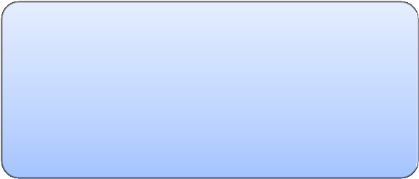 Gram Positive Stain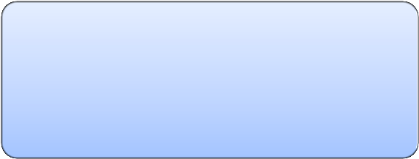 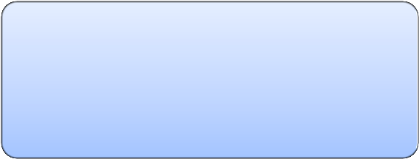 Rods	Cocci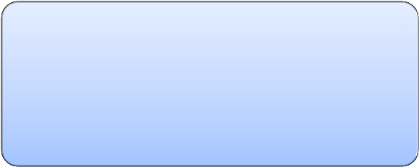 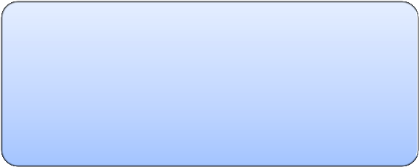 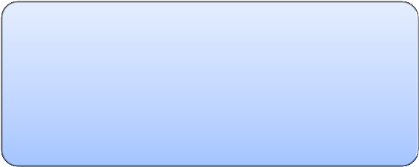 LargeSmallClustersChains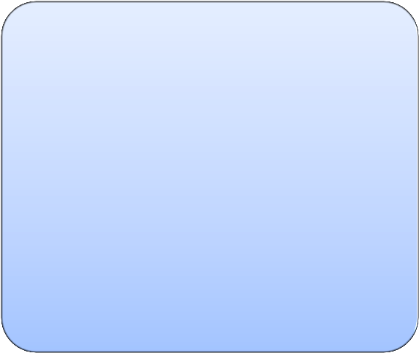 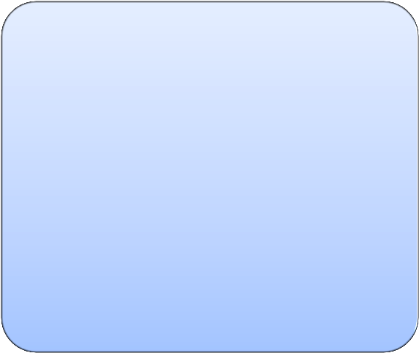 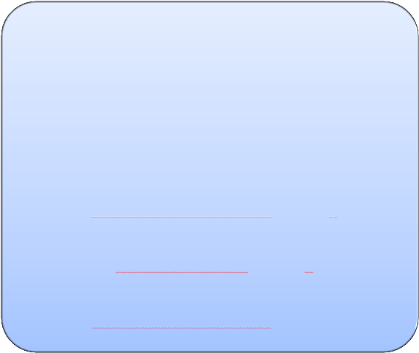 Bacillus spp. Clostridium spp. Lactobacillus spp. Eubacterium spp. Nocardia spp.Actinomyces spp.Listeria spp.Corynebacterium spp.Erysipelothrix spp.Propionibacterium spp.Staphylococcus spp. Micrococcus spp. Stomatococcus spp.Streptococcus spp.Enterococcus spp.Peptostrep